Cours N°1  Introduction à la gestion  de production  Dans toute économie, il existe quatre principales activités économiques : la production, la consommation, l’épargne et l’investissement.  La production comme étant l’activité qui nous intéresse, est en grande partie réalisée par un agent économique appelée l’entreprise.  Tout les produits que nous consommons allant du simple stylo que nous utilisons   pour écrire  jusqu’au train  à grande vitesse que nous empruntons pour voyager,  est le résultat de la fonction de production  de l’entreprise. La question qui se pose c’est quoi la production ?  1. La production               La production est une activité économique  conduisant à la création de produits ou de services par l'utilisation   d’un certain nombre de  ressources dont les plus connues sont   le    les équipements,   la main d'œuvre,  les matières premières, les  produits semi-finis. Le but de la production est la satisfaction des objectifs de l’organisation. L’organisation peut aussi bien être, une entreprise industrielle, un hôpital, une université. Donc la production n’est pas propre à l’industrie mais toute activité qui utilise des ressources pour transformer des objets  (inputs ) en  d’autres objets ( outputs)  utiles. les schéma suivant donnent quelque exemples.1.  Production  industrielle : dans une usine de sucre        INPUT                                                                                                       OUTPUTS       Cannes à sucre                                                                         :           sucre en Poudre, en morceaux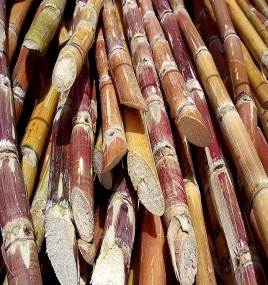 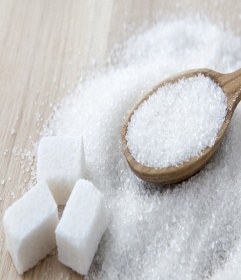 2. Production dans un Hôpital     INPUTS                                                                                                            OUTPUT 3. Production dans une Université     INPUTS                                                                                                            OUTPUT 2. Les opérations 	La création de bien ou  de service  est le résultat  d’un  processus de transformation. Le terme  transformation  désigne toutes les opérations  qui assurent  la modification des inputs  pour devenir  un objet utilisable et vendable sur le marché pour le cas d’un produit, ou du même input mais avec des caractéristiques  différentes par rapports à la situation d’avant la production c’est le cas d’un malade dans un hôpital ou d’un étudiants avant la formation dans une université. Les opérations désignent donc toutes les taches ou  les activités qui sont nécessaires pour que cette transformation se réalise aussi bien dans une entreprise industrielle ou de services. 	Ce qui nous intéresse dans ce cours c’est bien  la production dans une entreprise de type industriel.3. la valeur ajoutée, un objectif important de la production  La production est une activité complexe et difficile car elle est confrontée à plusieurs types de problèmes :  Un problème technique  qui se traduit dans la nécessité d’assurer l’approvisionnement et la disponibilité des ressources en temps et en quantités voulus. Une utilisation organisée dans le temps et dans l’espace  des équipements et de la main d’œuvre. Un  problème de nature économique. il s’agit en effet d’assurer la mobilisation de ressources financière pour l’achat des MP , le paiement des salaires , renouvellement des équipements et d’autre moyen de productions (phase d’allocation des ressources)  afin de produire des biens et des services qui permettent   de dégager grâce à la vente un surplus (a récupération de ces ressources).  ce surplus est mesuré  généralement par la valeur ajoutée.3.1 La valeur ajoutée 	La valeur ajoutée st définie comme la différence entre la valeur  de la production (quelle soit vendue,   en stock ou destinée à être utilisée par l’entreprise) et la valeur des biens et services qui ont été consommés par le processus de production (consommations intermédiaires, comme les matières premières). Elle quantifie l'accroissement de la valeur que l'entreprise apporte du fait de son activité (processus de production) aux biens et services intermédiaires qui proviennent   des   fournisseurs (des tiers). L’exemple suivant nous montre  comment est  calculée cette valeur  ainsi que  sa signification. 	       L’entreprise industrielle « Mluxe » fabrique des meubles (bureaux, armoires, tables et chaises).   Les informations suivantes sont tirées du  tableau des comptes de résultats (soldes intermédiaires de gestion) au 31/12/ 2019 :Elle a produit et vendu 510000DA  (.....production vendue............) Sa production stockée est estimée à 50000DA (......production stockée.....................)   Sa production pour elle-même  a atteint 70000DA. (....production immobilisée......)Ses dépenses pour l’acquisition de la Matières fournitures et des services  qu’elle  a acheté de l’entreprise « Fadel »  s’élèvent à  270000DA La valeur finale de la production  est de 630.000 DA. Cette valeur finale  contient la  valeur du bois, c'est-à-dire de la matière première et des services qui proviennes des fournisseurs  (270.000DA) mais aussi une valeur  supplémentaire de 360000DA  qui est le résultat de l’utilisation des moyens humains et matériels et du savoir faire de l’entreprise lors du processus de production.  Donc la phase de  transformation  est le moment de la création de cette valeur ajoutée (360000 DA). Cette valeur ajoutée va être redistribuée: pour payer  les personnes qui ont fournis le travail nécessaire à pour réaliser cette production;  les apporteurs du capital (les propriétaires) et des relèvements obligatoires (impôts). Des la valeur ajoutée devient donc un indicateur important de la performance de toute entreprise car elle reflète ses capacité de gestion.     Le travail du gestionnaire de la production est de s’assurer que ces  opérations  de   transformation se déroulent de manière efficace (par rapport à des objectifs de quantité, de délais et de qualité) et efficiente (rapport entre la valeur des outputs  et la valeur  des inputs). 4. Le gestionnaire   de la production 	La fonction première du  gestionnaire de la production est la prise de décision c'est-à-dire à opérer des choix par rapport à certain nombre de variables, comme les quantités, l’organisation des équipements, la distribution des taches, les critères de contrôle de etc. 	Cependant, ces choix doivent être guidés par des connaissances et des informations. Ces informations sont produites par un certain nombre d’outil appelés  outils de  gestion. Ces derniers  ont pour but de produire des connaissances sur touts les aspects de fonctionnement de l’entreprise  pour  maitriser et   contrôler l’utilisation des ressources et la création de la valeur dans   l’entreprise. Ces instruments peuvent être utilisé  pour la prévision  des ventes  programmer la production, contrôler la qualité des produits, calculer les couts par étapes de production, organiser les ateliers, répartir les taches.  Parmi ces outils on pourrait citer : la comptabilité analytiques, les statistiques de prévision, l’audit, le contrôle budgétaire, le tableau de bord etc.                 La gestion de la production (et des opérations) est un système de   prise de décision (rationnelle) sur la  Conception, la planification, l’organisation  et le contrôle des opérations conduisant à la création d’un produit.  Il s’agit, grâce à des méthodes " scientifiques ", d’assurer l'organisation du système de production afin de fabriquer les produits en quantités et en temps voulus compte tenu des moyens (humains ou technologiques) disponibles.Les activités de conception portent sur la définition  des caractéristiques du système productif (capacité de production, distribution dans l’espace et dans le temps du travail des  équipements et de la main d’œuvre, les techniques  de transformation, etc.) caractéristiques du produit : formes, composantes, normes de qualité etc   La planification décrit  dans le détail comment  on compte  coordonner la capacité disponible avec la Demande. Cela suppose  la définition du volume de production, des délais des approvisionnements et de fabrication, le volume des ressources financières  à dépenser  etc. Organiser la production revient à affecter des ressources (main d’œuvres, machines, temps, ...) aux tâches à accomplir dans le cadre d’un   programme de production). Cela suppose une mise en œuvre d’une division du travail et une distribution de l’autorité.   L’activité de contrôle s’efforce d’évaluer l’adéquation des résultats obtenus par rapport aux Plans (objectif), le contrôle ici peut concerner le processus de production (rendement des machines, de la main d’œuvre mais aussi la qualité du produit qui sort de la fabrication  	 Mais avant d’arriver aux opérations qui nous intéressent particulièrement, à savoir  la planification, le contrôle et l’organisation, il faudrait comprendre ce que désigne un produit, ses caractéristiques fondamentales puisque la  manière de   le  fabriquer, les ressources qui seront exploitées, la satisfaction du client  final  dépendent de sa conception. C’est l’objet du prochain titre. Libellés Montants en DA L production de l’entrepriseProduction vendueproduction stockéeproduction immobilisée (pour elle-même)510.00050.00070.000Valeur de la production au 31/12/2019630.000 Matières fournitures et services achetés270.000Valeur ajoutée 360.000